20 июня 2014 года в посёлке Петровский Главным управлением МЧС России по Ивановской области, совместно с ОГКУ «Управление по обеспечению защиты населения и пожарной безопасности Ивановской области», Ивановским областным отделением «ВДПО» и администрацией Петровского городского поселения была проведена социальная акция «п.Петровский без пожаров».Акция проводилась с целью получения жителями знаний о деятельности пожарных подразделений, о правильных действиях в случае возникновения пожара, оказании помощи пострадавшим.Торжественно открыли мероприятие заместитель главы администрации Петровского городского поселения Ноздрин А.В., главный специалист отдела ОГПН УНД Главного управления МЧС России по Ивановской области Смирнов А.В., Председатель ИОО ВДПО Морозова Л.Н. Акция получилась яркой и интересной. Собравшихся приветствовали  участники художественной самодеятельности Петровского дома культуры. Специалисты ОГКУ «Управление по обеспечению защиты населения и пожарной безопасности Ивановской области» продемонстрировали пожарную технику и аварийно-спасательный инструмент (с описанием тактико-технических характеристик), провели показательные выступления пожарных-спасателей (спасение пострадавшего из автомобиля) с использованием инструментов СПРУТ и бензорез (распил учебного автомобиля), продемонстрировали тушение условного пожара с подачей воздушно-механической пены. Представители ИОО ВДПО провели с учащимися образовательных учреждений конкурсы по пожарной безопасности и вручили всем участникам сладкие призы. Среди участников акции была распространена наглядная агитация по пожарной безопасности. Всех желающих угостили вкусной кашей и сладким чаем.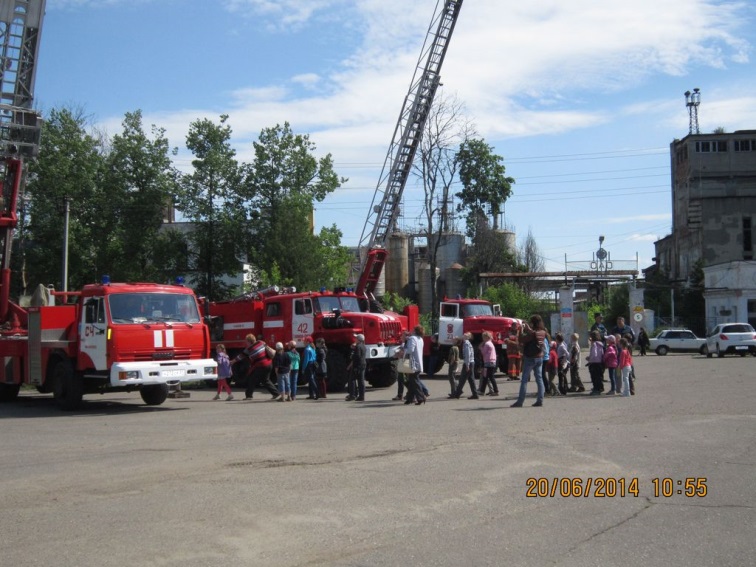 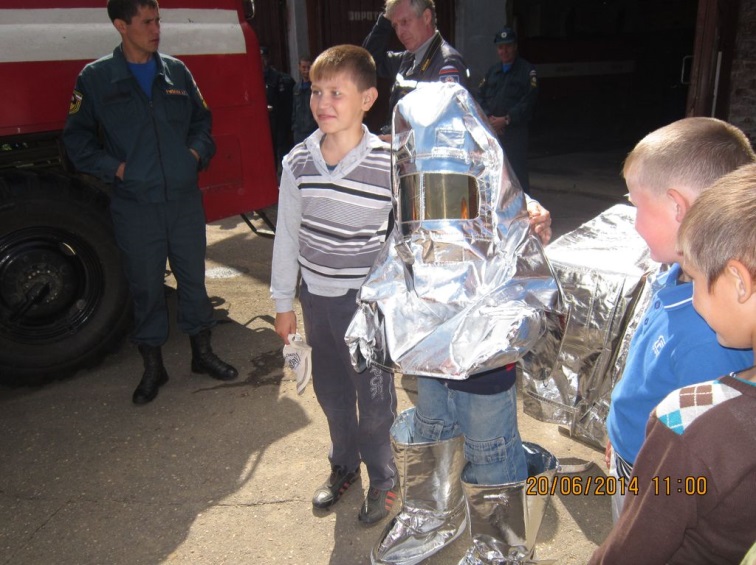 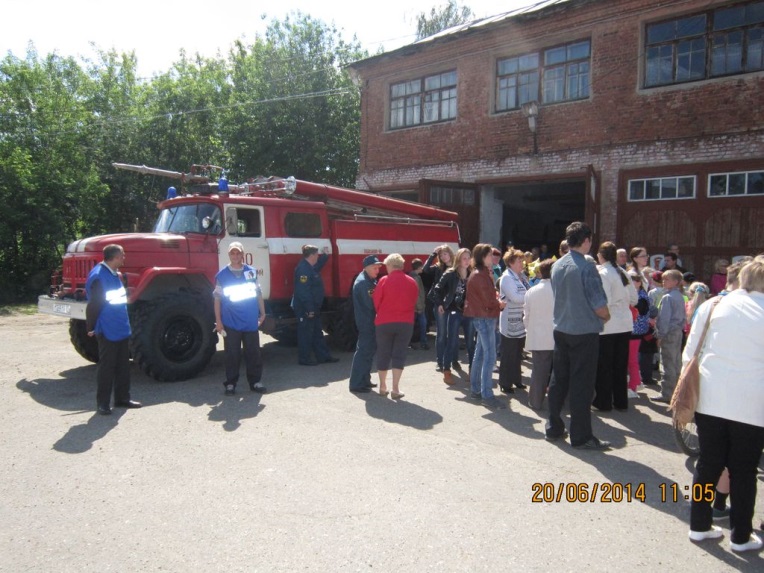 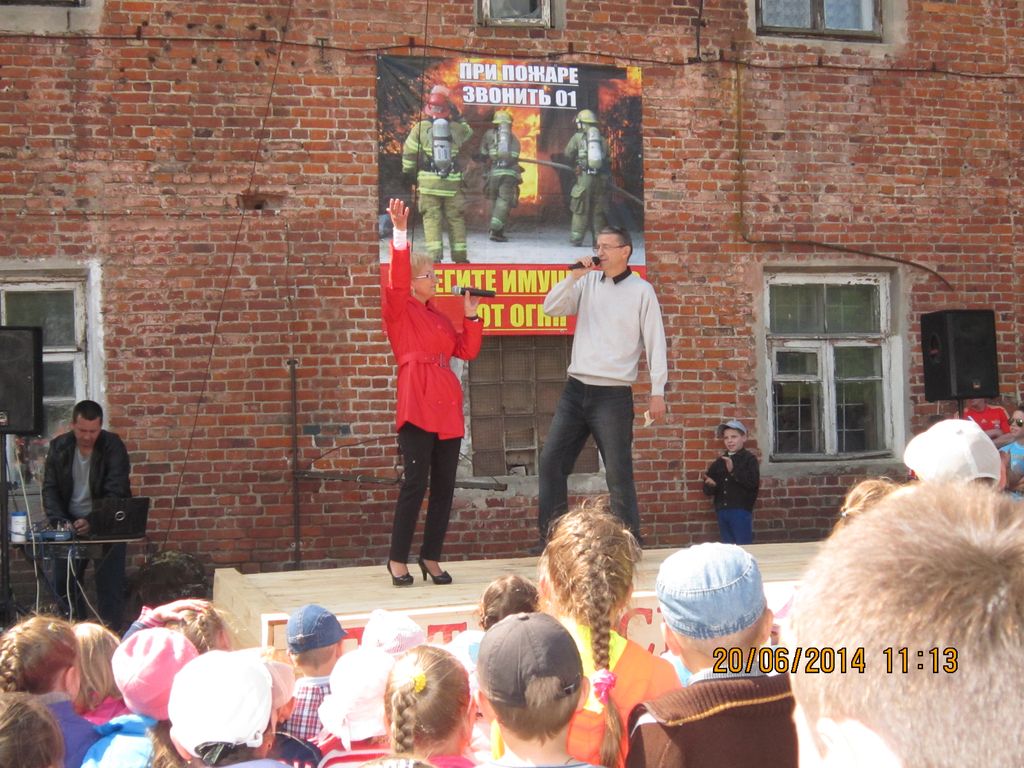 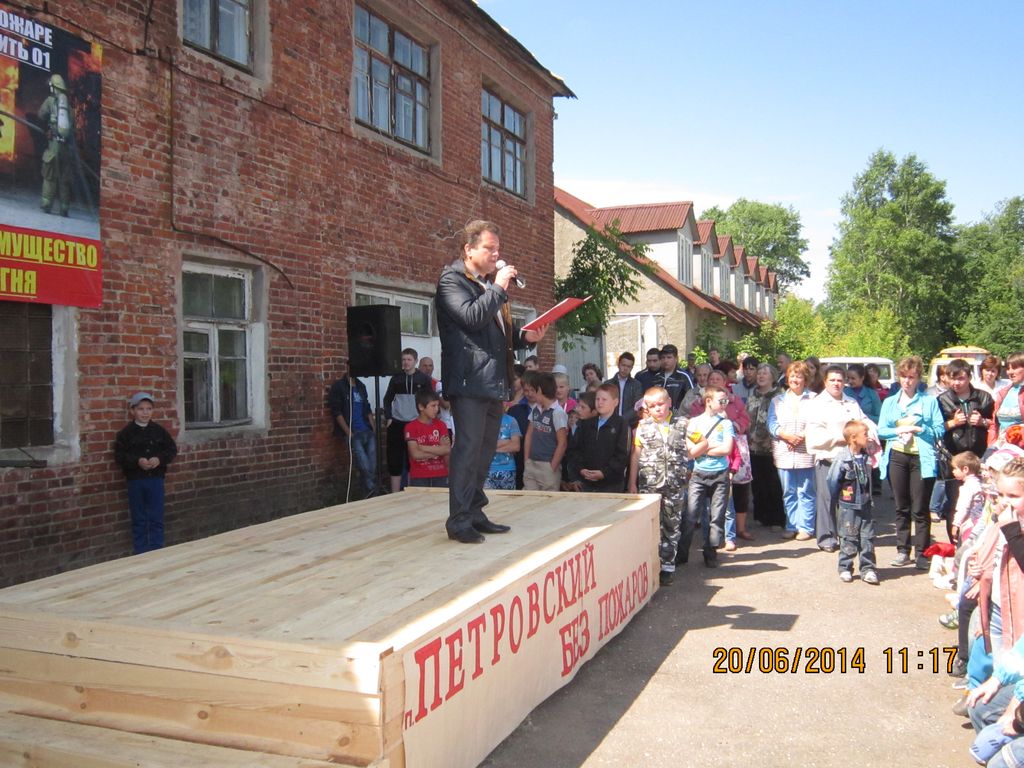 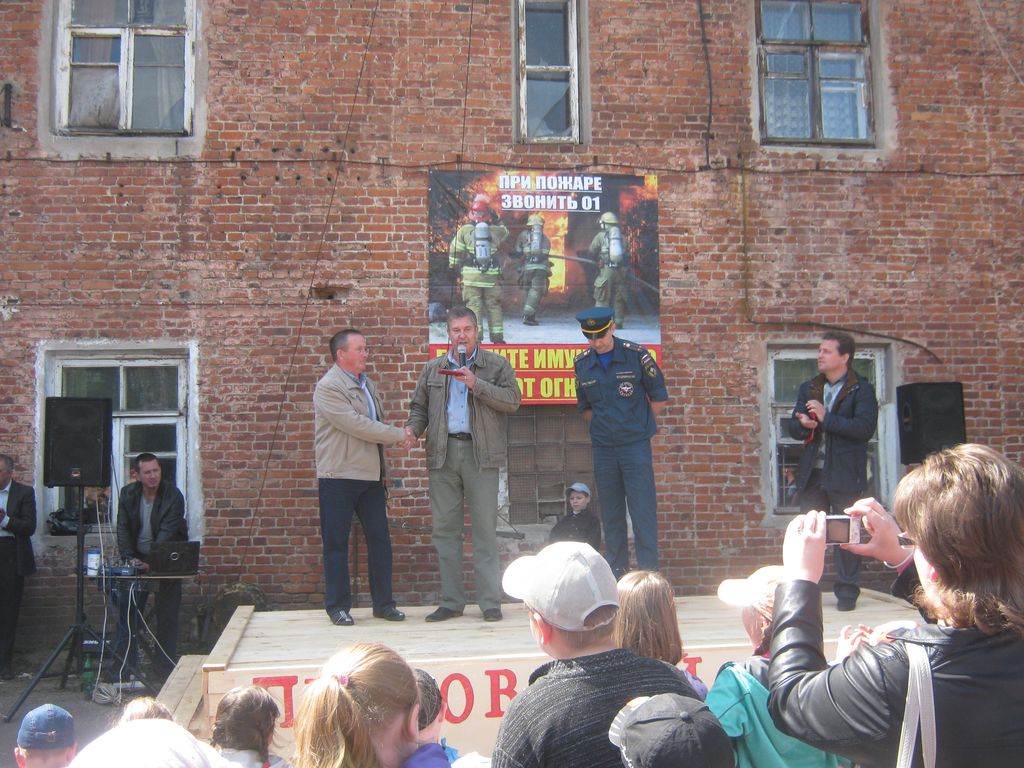 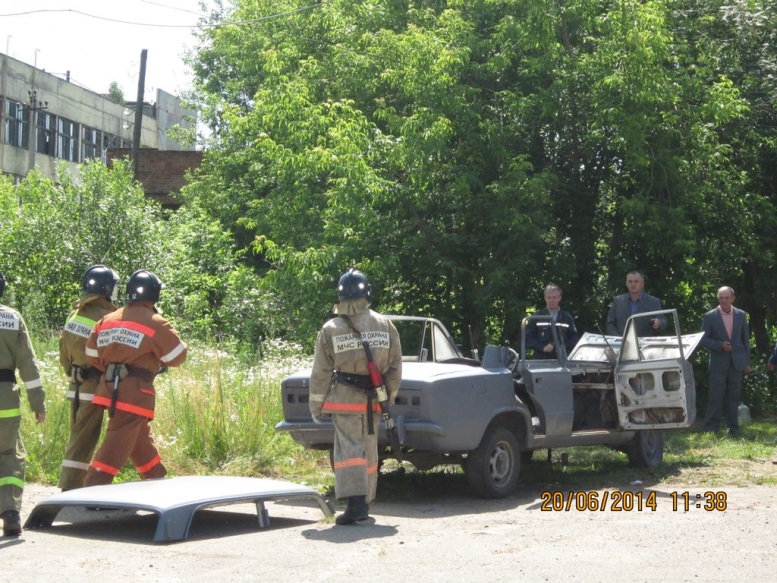 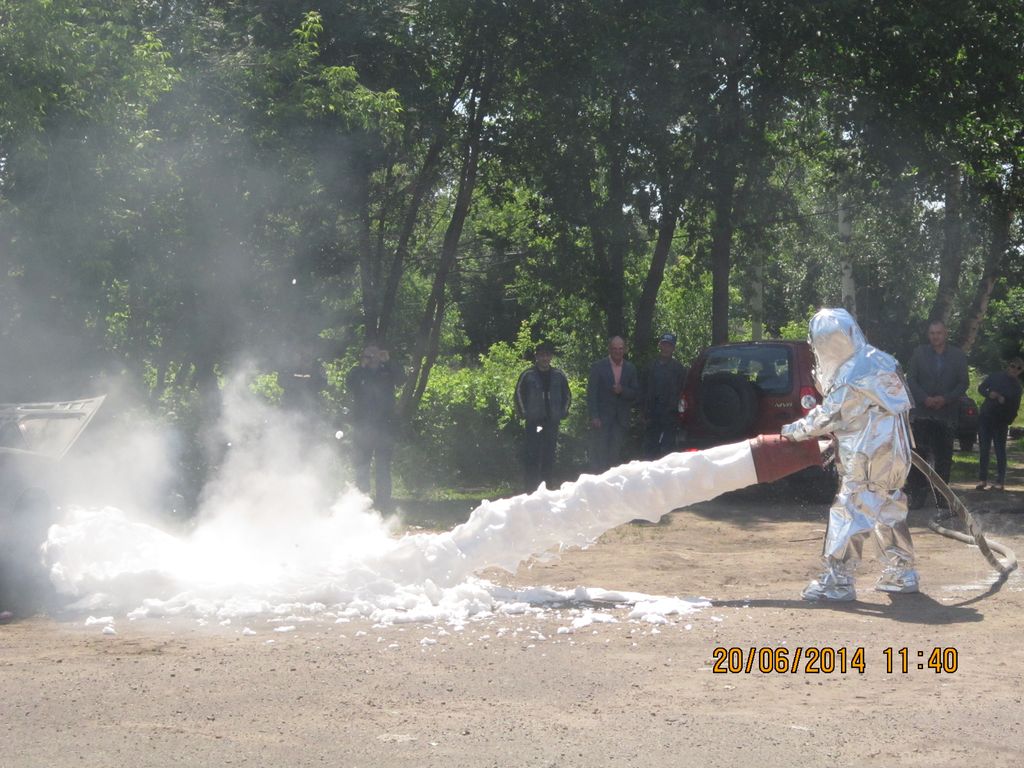 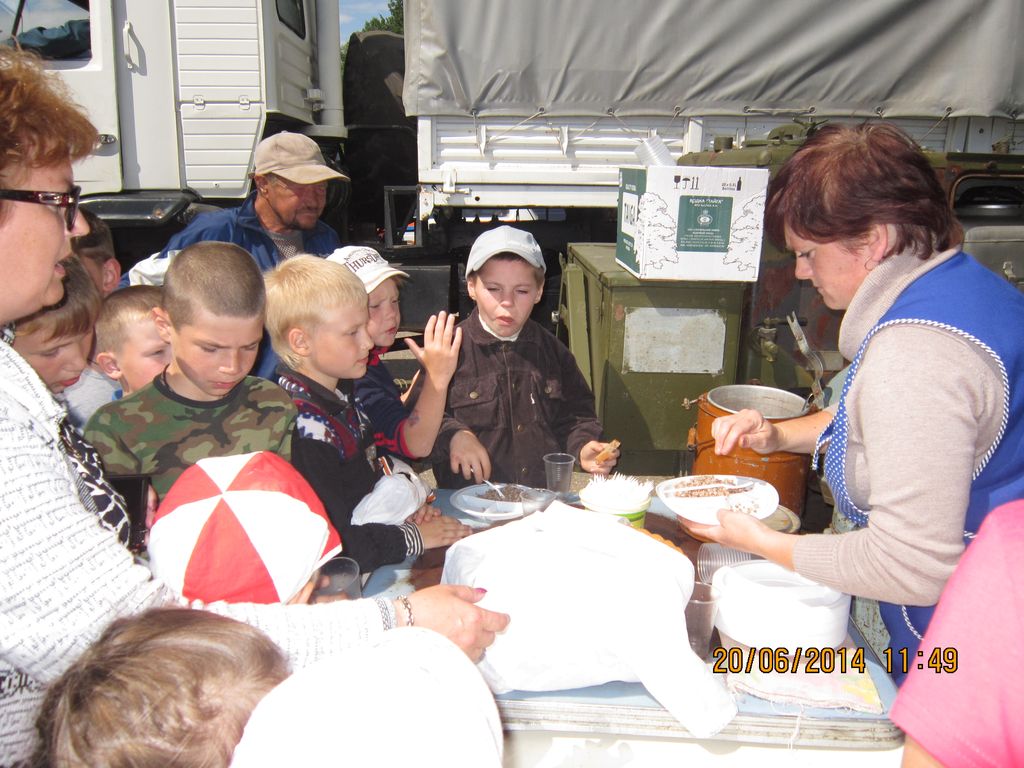 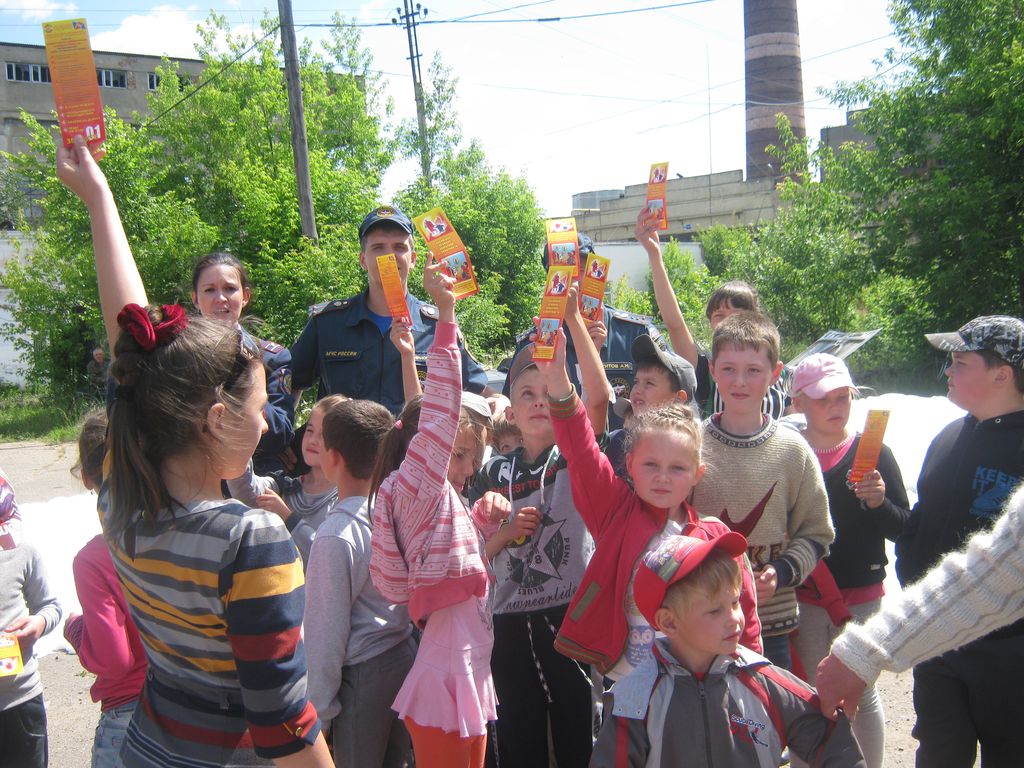 